
Zapraszamy uczniów do pracy w Szkolnej Telewizji Internetowej ‘’CZWÓRKA”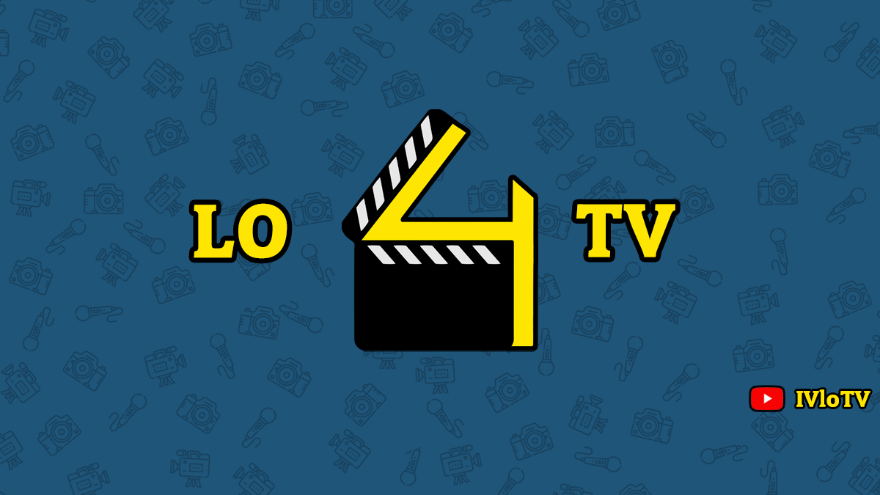 Poszukujemy chętnych do przeprowadzania wywiadów, prowadzących wiadomości, kamerzystów oraz montażystów filmów. Zapraszamy uczniów z doświadczeniem oraz tych, którzy chcieliby poznać tajniki pracy naszej telewizji.Bliższych informacji udziela Andrzeja Stosik (kantorek WF)